Hatfield House Hertfordshire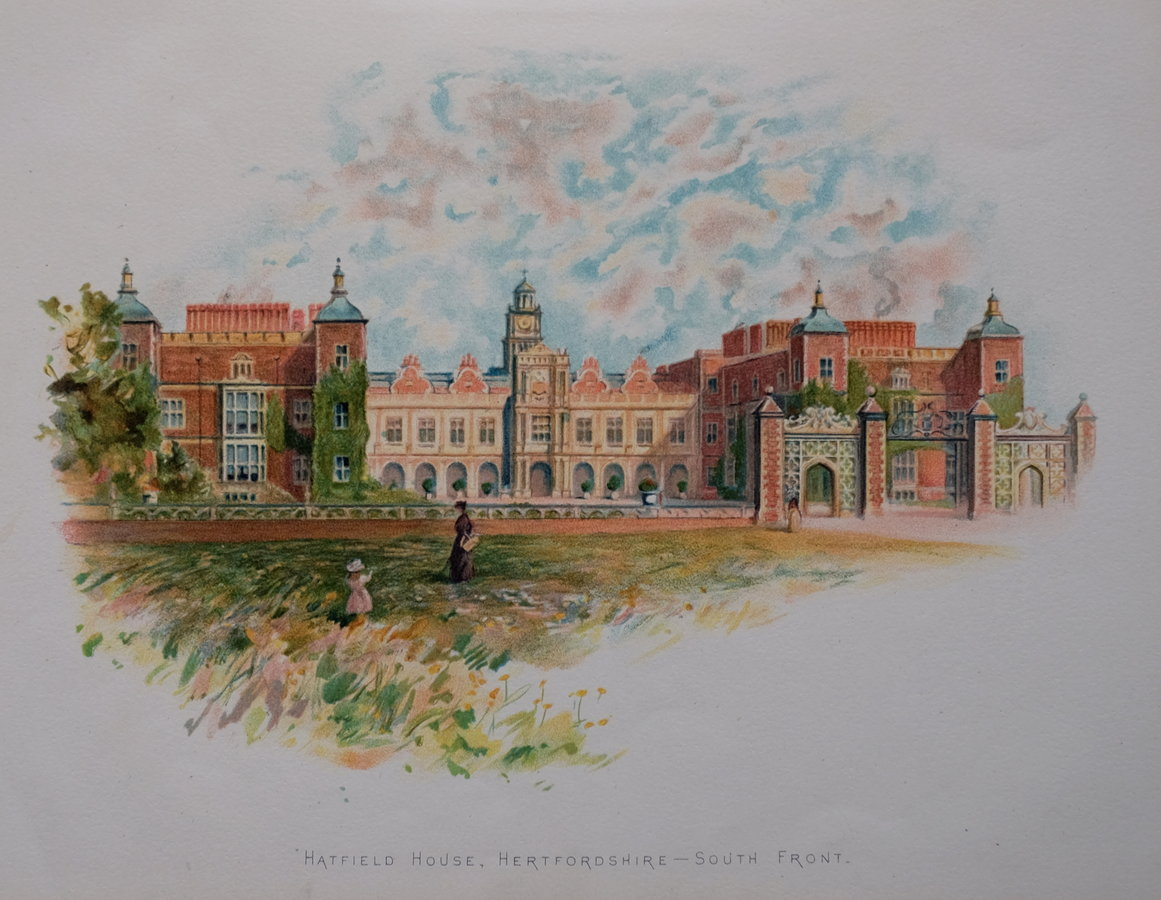 Thursday 19th April 20189.30- 6.00pm £35 per headHatfield House is the home of the 7th Marquess and Marchioness of Salisbury and has been in the Cecil family for 400 years. The old Palace and grounds had been owned by Henry VIII who had used it as a home for his children, Edward, Elizabeth and Mary.A superb example of Jacobean craftsmanshipFor further information please contact:The Gill Nethercott Centre01256 896270gillnethercottcentre@btconnect.com